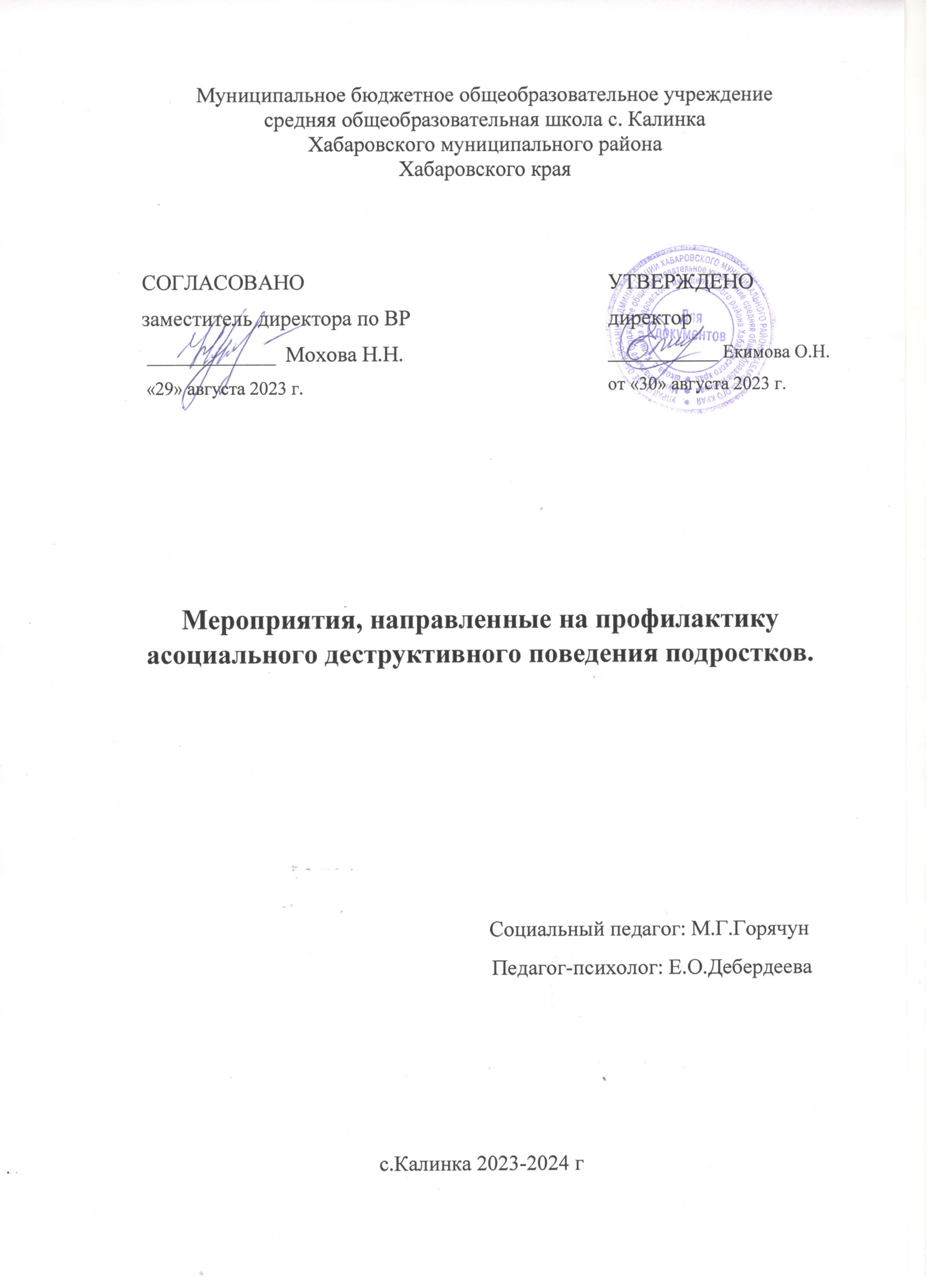 № п/пМероприятия Классы Дата Ответственные1Профилактическое тренинговое занятие: «За здоровый образ жизни»Акция: «Конфетка за сигаретку»Лекторий «Каждый человек на земле имеет свое предназначение».5-10 классысентябрь-октябрь 2023Зам директора по ВР Н.Н. МоховаПедагог-психолог Е.О.ДебердееваСоц.педагог М.Г.Горячун2Проведение социально-психологического тестирования обучающихся.8-10 классыоктябрь 2023Педагог-психолог Е.О.Дебердеева3Круглый стол «Безопасное поведение. Удовольствие – где грани? (селфи, прыжки с высоты, руфинг, диггерство, сталкерство, зацепинг).5-7 классы8-10 классыноябрь 2023Педагог-психолог Е.О.ДебердееваСоц.педагог М.Г.Горячун4Встреча с родителями «Ваши дети дома? Дети дома, но в безопасности ли они?»5-10 классыноябрь 2023Зам директора по ВР Н.Н. Мохова5Профилактическая беседа: «Любовь на букву С. Этика отношений в сети интернет. Профилактика ранних половых связей» 7-10 классыдекабрь 2023Педагог-психолог Е.О.Дебердеева6Тренинговое занятие «Жестокость или доброта». Профилактика жестокости в подростковой среде.8-10 классыдекабрь 2023Педагог-психолог Е.О.ДебердееваСоц.педагог М.Г.Горячун 7Занятие с элементами тренинга  «Профилактика деструктивного поведения, в том числе суицидального поведения в подростковой среде».8-10 классыянварь 2024Педагог-психолог Е.О.ДебердееваСоц.педагог М.Г.Горячун 8Профилактическая встреча «Опасные привычки»Беседа «Протяни руку помощи другу»Дети группы рискафевраль 2024инспектор ПДН ОМВД России по Хабаровскому району Соц.педагог М.Г.Горячун9Профилактическое занятие «Время Желаний. Разговор на деликатную тему».8-10 классыфевраль 2024Педагог-психолог Е.О.ДебердееваСоц.педагог М.Г.Горячун10Информационное занятие «Профилактика рисков вовлечения детей и подростков в противоправную деятельность, несущую угрозу их жизни и здоровью, в том числе посредством Интернет-сети».8-10 классымарт 2024инспектор ПДН ОМВД России по Хабаровскому району Соц.педагог М.Г.Горячун11ДВИЖ «Профилактика девиантного поведения несовершеннолетних: суицидального поведения, наркомании, правонарушений и преступлений»8-10 классымарт 2024Педагог-психолог Е.О.ДебердееваСоц.педагог М.Г.Горячун12Профилактическое тренинговое занятие компьютерной зависимости  «В разных мирах»5-10 классыапрель 2024Классные руководители Педагог-психолог Е.О.Дебердеева13Беседа «Профилактика отклоняющегося поведения в школе и на микрорайоне. Уважение в разговоре к собеседнику». 6-8 классыапрель 2024Классные руководители Педагог-психолог Е.О.ДебердееваСоц.педагог М.Г.Горячун14Беседа «Как противостоять влиянию подростковых антиобщественных группировок».7-9 классымай 2024Педагог-психолог Е.О.ДебердееваСоц.педагог М.Г.Горячун15Лекции-беседы для родителей по профилактике безнадзорности несовершеннолетних.5-9 классымай 2024Зам директора по ВР Н.Н. МоховаПедагог-психолог Е.О.ДебердееваСоц.педагог М.Г.ГорячунКлассные руководители